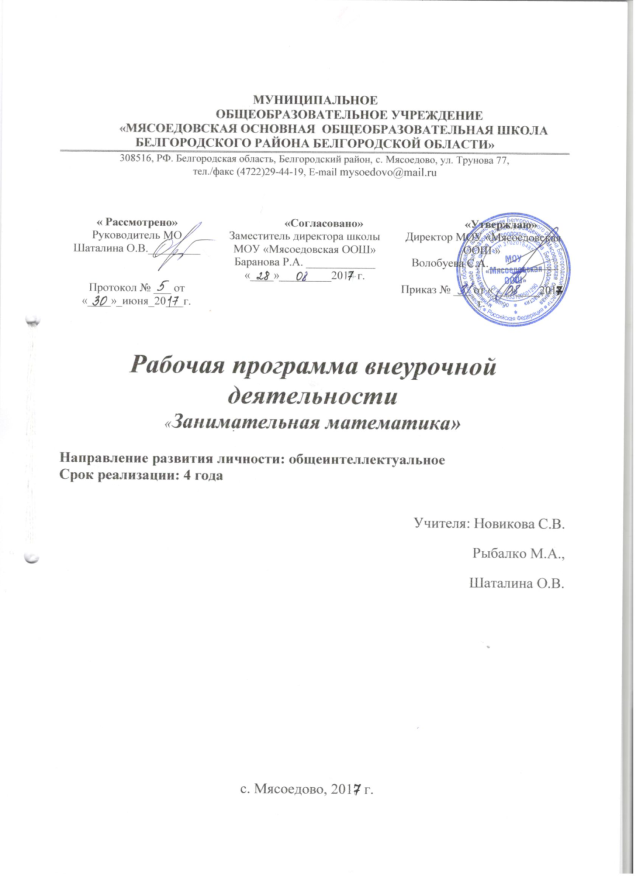 1.Пояснительная записка. Программа составлена на основе программы «Занимательная математика»  Е.Э. Кочуровой (Сборник программ внеурочной деятельности: 1-  4 классы / под ред. Н.Ф. Виноградовой. — М. :Вентана-Граф, 2014. - 192 с. — (Начальная школа XXI века). Реализация задачи воспитания любознательного, активно познающего мир младшего школьника, обучение решению математических задач творческого и поискового характера будут проходить более успешно, если урочная деятельность дополнится внеурочной работой. В этом может помочь кружок «Занимательная математика», расширяющий математический кругозор и эрудицию учащихся, способствующий формированию познавательных универсальных учебных действий. Кружок предназначен для развития математических способностей учащихся, для формирования элементов логической и алгоритмической грамотности, коммуникативных умений младших школьников с применением коллективных форм организации занятий и использованием современных средств обучения. Создание на занятиях ситуаций активного поиска, предоставление возможности сделать собственное «открытие», знакомство с оригинальными путями рассуждений, овладение элементарными навыками исследовательской деятельности позволят обучающимся реализовать свои возможности, приобрести уверенность в своих силах.Содержание кружка «Занимательная математика» направлено на воспитание интереса к предмету, развитие наблюдательности, геометрической зоркости, умения анализировать, догадываться, рассуждать, доказывать, решать учебную задачу творчески. Содержание может быть использовано для показа учащимся возможностей применения тех знаний и умений, которыми они овладевают на уроках математики.Общая характеристика организации кружка.«Занимательная математика» входит во внеурочную деятельность по направлению «Общеинтеллектуальное развитие личности». Программа предусматривает включение задач и заданий, трудность которых определяется не столько математическим содержанием, сколько новизной и необычностью математической ситуации, что способствует появлению у учащихся желания отказаться от образца, проявить самостоятельность, а также формированию умений работать в условиях поиска и развитию сообразительности, любознательности. В процессе выполнения заданий дети учатся видеть сходство и различия, замечать изменения, выявлять причины и характер изменений и на основе этого формулировать выводы. Совместное с учителем движениеот вопроса к ответу — это возможность научить ученика рассуждать, сомневаться, задумываться, стараться самому находить выход-ответ. Факультатив «Занимательная математика» учитывает возрастные особенности младших школьников и поэтому предусматривает организацию подвижной деятельности учащихся, которая не мешает умственной работе. С этой целью в факультатив включены подвижные математические игры, последовательная смена одним учеником «центров» деятельности в течение одного занятия; что приводит к передвижению учеников по классу в ходе выполнения математических заданий на листах бумаги, расположенных на стенах классной комнаты, и др. Во время занятий важно поддерживать прямое общение между детьми (возможностьподходить друг к другу, переговариваться, обмениваться мыслями). Приорганизации факультатива целесообразно использовать принципы игр«Ручеёк», «Пересадки», принцип свободного перемещения по классу, работу в группах и в парах постоянного и сменного состава. Некоторые математические игры и задания могут принимать форму состязаний,соревнований между командами. Содержание факультатива отвечает требованию к организации внеурочной деятельности: соответствует курсу «Математика» и не требует от учащихся дополнительных математических знаний. Тематика задач и заданий отражает реальные познавательные интересы детей, в программе содержатся полезная и любопытная информация, занимательные математические факты, способные дать простор воображению.(«Центры» деятельности: конструкторы, электронные математические игры (работа на компьютере), математические головоломки, занимательные задачи. В одном «центре» работает одновременно несколько учащихся. Выбор «центра» учащиеся осуществляют самостоятельно. После 7–8 мин занятия группа переходит из одного «центра» деятельности в другой.)Место курса «Занимательная математика» в учебном плане.Программа рассчитана на 34 ч в год с проведением занятий один раз в неделю продолжительностью 30–35 мин. По учебному плану в 1 классе – 33 часа, во 2-4 классах по 34 часа. Ценностными ориентирами содержания факультатива являются:— формирование умения рассуждать как компонента логической грамотности;— освоение эвристических приёмов рассуждений;— формирование интеллектуальных умений, связанных с выбором стратегии решения, анализом ситуации, сопоставлением данных;— развитие познавательной активности и самостоятельности учащихся;— формирование способностей наблюдать, сравнивать, обобщать, находить простейшие закономерности, использовать догадки, строить и проверять простейшие гипотезы;—формирование пространственных представлений и пространственного воображения;— привлечение учащихся к обмену информацией в ходе свободного общения на занятиях.2. Планируемые результаты  освоения курса внеурочной деятельности.Личностные, метапредметные и предметные результаты освоения программы факультатива.Личностные результаты изучения данного курса являются:  развитие любознательности, сообразительности при выполнении разнообразных заданий проблемного и эвристического характера;  развитие внимательности, настойчивости, целеустремленности, умения преодолевать трудности - качеств весьма важных в практической деятельности любого человека;  воспитание чувства справедливости, ответственности;  развитие самостоятельности суждений, независимости и нестандартности мышления. Метапредметные результаты: Сравнивать разные приемы действий, выбирать удобные способы для выполнения конкретного задания. Моделировать в процессе совместного обсуждения алгоритм решения числового кроссворда; использовать его в ходе самостоятельной работы. Применять изученные способы учебной работы и приѐмы вычислений для работы с числовыми головоломками. Анализировать правила игры. Действовать в соответствии с заданными правилами. Включаться в групповую работу. Участвовать в обсуждении проблемных вопросов, высказывать собственное мнение и аргументировать его. 6 Выполнять пробное учебное действие, фиксировать индивидуальное затруднение в пробном действии. Аргументировать свою позицию в коммуникации, учитывать разные мнения, использовать критерии для обоснования своего суждения. Сопоставлять полученный (промежуточный, итоговый) результат с заданным условием. Контролировать свою деятельность: обнаруживать и исправлять ошибки. Предметные результаты отражены в содержании курса. Ориентироваться в понятиях «влево», «вправо», «вверх», «вниз». Ориентироваться на точку начала движения, на числа и стрелки и др., указывающие направление движения. Проводить линии по заданному маршруту (алгоритму). Выделять фигуру заданной формы на сложном чертеже. Анализировать расположение деталей (танов, треугольников, уголков, спичек) в исходной конструкции. Составлять фигуры из частей. Определять место заданной детали в конструкции. Выявлять закономерности в расположении деталей; составлять детали в соответствии с заданным контуром конструкции. Сопоставлять полученный (промежуточный, итоговый) результат с заданным условием. Объяснять (доказывать) выбор деталей или способа действия при заданном условии. Анализировать предложенные возможные варианты верного решения. Моделировать объѐмные фигуры из различных материалов (проволока, пластилин и др.) и из развѐрток. Осуществлять развернутые действия контроля и самоконтроля: сравнивать построенную конструкцию с образцом.3.Содержание программыЧисла. Арифметические действия. ВеличиныНазвания и последовательность чисел от 1 до 20. Подсчёт числа точекна верхних гранях выпавших кубиков.Числа от 1 до 100. Решение и составление ребусов, содержащих числа.Сложение и вычитание чисел в пределах 100. Таблица умножения одно значных чисел и соответствующие случаи деления.Числовые головоломки: соединение чисел знаками действия так,чтобы в ответе получилось заданное число, и др. Поиск нескольких решений. Восстановление примеров: поиск цифры, которая скрыта. Последовательное выполнение арифметических действий: отгадываниезадуманных чисел.Заполнение числовых кроссвордов (судоку, какуро и др.).Числа от 1 до 1000. Сложение и вычитание чисел в пределах 1000.Числа-великаны (миллион и др.). Числовой палиндром: число, которое читается одинаково слева направо и справа налево.Поиск и чтение слов, связанных с математикой (в таблице, ходомшахматного коня и др.).Занимательные задания с римскими цифрами.Время. Единицы времени. Масса. Единицы массы. Литр.Форма организации обучения — математические игры:— «Весёлый счёт» — игра-соревнование; игры с игральными кубиками. Игры: «Чья сумма больше?», «Лучший лодочник», «Русское лото»,«Математическое домино», «Не собьюсь!», «Задумай число», «Отгадайзадуманное число», «Отгадай число и месяц рождения»;— игры: «Волшебная палочка», «Лучший счётчик», «Не подведидруга», «День и ночь», «Счастливый случай», «Сбор плодов», «Гонкис зонтиками», «Магазин», «Какой ряд дружнее?»;— игры с мячом: «Наоборот», «Не урони мяч»;— игры с набором «Карточки-считалочки» (сорбонки) — двусторонние карточки: на одной стороне — задание, на другой — ответ;— математические пирамиды: «Сложение в пределах 10; 20; 100»,«Вычитание в пределах 10; 20; 100», «Умножение», «Деление»;— работа с палитрой — основой с цветными фишками и комплектомзаданий к палитре по темам: «Сложение и вычитание до 100» и др.;— игры: «Крестики-нолики», «Крестики-нолики на бесконечнойдоске», «Морской бой» и др., конструкторы «Часы», «Весы» из электронного учебного пособия «Математика и конструирование»1.Мир занимательных задачЗадачи, допускающие несколько способов решения. Задачи с недостаточными, некорректными данными, с избыточным составом условия.Последовательность шагов (алгоритм) решения задачи.Задачи, имеющие несколько решений. Обратные задачи и задания.Ориентировка в тексте задачи, выделение условия и вопроса, данныхи искомых чисел (величин). Выбор необходимой информации, содержащейся в тексте задачи, на рисунке или в таблице, для ответа на заданные вопросы.Старинные задачи. Логические задачи. Задачи на переливание. Составление аналогичных задач и заданий.Нестандартные задачи. Использование знаково-символических средств для моделирования ситуаций, описанных в задачах.Задачи, решаемые способом перебора. «Открытые» задачи и задания.Задачи и задания по проверке готовых решений, в том числе неверных.Анализ и оценка готовых решений задачи, выбор верных решений.Задачи на доказательство, например найти цифровое значение букв вусловной записи: СМЕХ + ГРОМ = ГРЕМИ и др. Обоснование выполняемых и выполненных действий.Решение олимпиадных задач международного конкурса «Кенгуру».Воспроизведение способа решения задачи. Выбор наиболее эффективных способов решения.Геометрическая мозаикаПространственные представления. Понятия «влево», «вправо»,«вверх», «вниз». Маршрут передвижения. Точка начала движения;число, стрелки 1→ 1↓, указывающие направление движения. Проведение линии по заданному маршруту (алгоритму) — «путешествие точки»(на листе в клетку). Построение собственного маршрута (рисунка) и егоописание.Геометрические узоры. Закономерности в узорах. Симметрия. Фигуры, имеющие одну и несколько осей симметрии.Расположение деталей фигуры в исходной конструкции (треугольники, таны, уголки, спички). Части фигуры. Место заданной фигурыв конструкции. Расположение деталей. Выбор деталей в соответствиис заданным контуром конструкции. Поиск нескольких возможных вариантов решения. Составление и зарисовка фигур по собственному замыслу.Разрезание и составление фигур. Деление заданной фигуры на равные по площади части.Поиск заданных фигур в фигурах сложной конфигурации.Решение задач, формирующих геометрическую наблюдательность.Распознавание (нахождение) окружности на орнаменте. Составление (вычерчивание) орнамента с использованием циркуля (по образцу, пособственному замыслу).Объёмные фигуры: цилиндр, конус, пирамида, шар, куб. Моделирование из проволоки. Создание объёмных фигур из развёрток: цилиндр,призма шестиугольная, призма треугольная, куб, конус, четырёхугольнаяпирамида, октаэдр, параллелепипед, усечённый конус, усечённая пирамида, пятиугольная пирамида, икосаэдр (по выбору учащихся).Форма организации обучения — работа с конструкторами:—моделирование фигур из одинаковых треугольников, уголков;—танграм: древняя китайская головоломка. «Сложи квадрат». «Спичечный» конструктор;—конструкторы лего. Набор «Геометрические тела»;—конструкторы «Танграм», «Спички», «Полимино», «Кубики»,«Паркеты и мозаики», «Монтажник», «Строитель» и др. из электронногоучебного пособия «Математика и конструирование».4.Тематическое планирование1 класс (33 часа)2 класс (34 часа)3 класс (34 часа)4 класс (34 часа)5. Формы и средства контроля. Критерии оценивания.Формами и средствами контроля является входной ,рубежный, выходной контроль в форме викторины, теста или внеклассного мероприятия.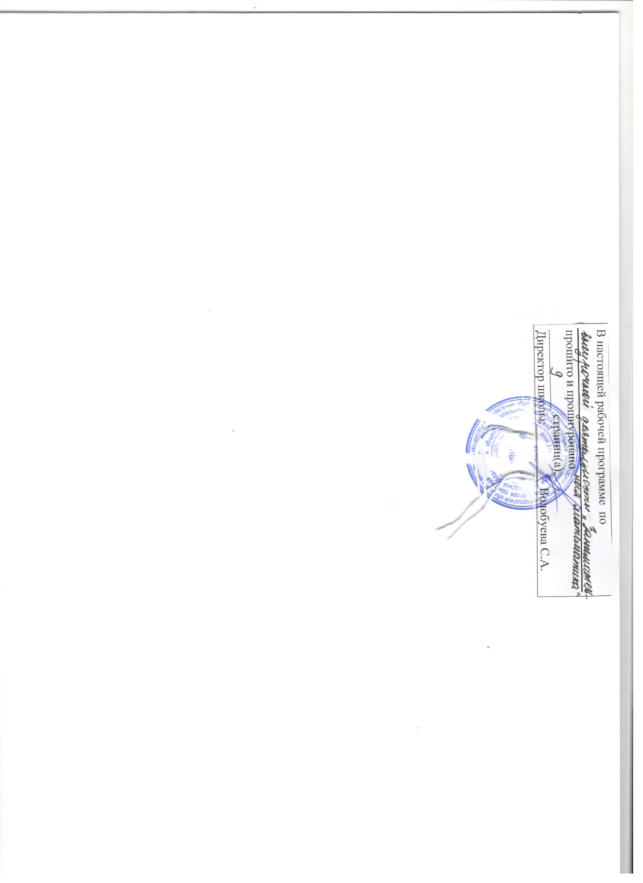 № п/пНаименование раздела, темыКоличество часов 1Математика – это интересно12Танграм: древняя китайская головоломка.13Путешествие точки.14Игры с кубиками15Танграм: древняя китайская головоломка16Волшебная линейка17Праздник числа 1018Конструирование многоугольников из деталей танграма19Игра-соревнование «Веселый счёт»110Игры с кубиками111Конструктор лего112Конструктор лего113Весёлая геометрия114Математические игры115«Спичечный» конструктор116«Спичечный» конструктор117Задачи-смекалки.118Прятки с фигурами119Математические игры120Числовые головоломки121Математическая карусель.122Математическая карусель.123Уголки124Игра в магазин. Монеты.125Конструирование фигур из деталей танграма126Игры с кубиками127Математическое путешествие.128Математические игры129Секреты задач130Математическая карусель.131Числовые головоломки132Математические игры133Математическая карусель.1№ п\пНаименование раздела, темыКоличество часов1Удивительная снежинка12Крестики-нолики13Математические игры14Прятки с фигурами15Секреты задач16Спичечный» конструктор17Спичечный» конструктор18Геометрический калейдоскоп19Числовые головоломки110Шаг в будущее111Геометрия вокруг нас112Путешествие точки113Шаг в будущее114Тайны окружности115Математическое путешествие116Новогодний серпантин117Новогодний серпантин118Математические игры119Часы нас будят по утрам…120Геометрический калейдоскоп121Головоломки122Секреты задач123Что скрывает сорока?»124Интеллектуальная разминка125Дважды два — четыре126Дважды два — четыре127Дважды два — четыре128В царстве смекалки129Интеллектуальная разминка130Составь квадрат131Мир занимательных задач132Мир занимательных задач133Математические фокусы134Математическая эстафета1№ п/пНаименование раздела, темыКоличество часов1Интеллектуальная разминка.12«Числовой» конструктор.13Геометрия вокруг нас.14Волшебные переливания.15В царстве смекалки.16В царстве смекалки.17«Шаг в будущее».18«Спичечный» конструктор.19«Спичечный» конструктор.110Числовые головоломки.111Интеллектуальная разминка.112Интеллектуальная разминка.113Математические фокусы.114Математические игры.115Секреты чисел.116Математическая копилка.117Математическое путешествие.118Выбери маршрут.119Числовые головоломки120В царстве смекалки.121В царстве смекалки.122Мир занимательных задач.123Геометрический калейдоскоп.124Интеллектуальная разминка.125Разверни листок.126От секунды до столетия.127От секунды до столетия.128Числовые головоломки.129Конкурс смекалки.130Это было в старину.131Математические фокусы.132Энциклопедия математических развлечений.133Энциклопедия математических развлечений.134Математический лабиринт.1№ п/пНаименование раздела, темыКоличество часов1Интеллектуальная разминка12Числа-великаны13Мир занимательных задач14Кто что увидит?15Римские цифры16Числовые головоломки17Секреты задач18В царстве смекалки19Математический марафон110«Спичечный» конструктор111«Спичечный» конструктор112Выбери маршрут113Интеллектуальная разминка114Математические фокусы115Занимательное моделирование116Моделирование геометрических фигур. 117Объёмные фигуры: цилиндр, конус, пирамида, шар, куб. 118Математическая копилка.119Какие слова спрятаны в таблице?120«Математика — наш друг!»121Решай, отгадывай, считай122В царстве смекалки123Числовые головоломки124Решение и составление ребусов, содержащих числа. 125Мир занимательных задач.126Задачи со многими возможными решениями. 127Математические фокусы.128Интеллектуальная разминка129Интеллектуальная разминка130Блиц-турнир по решению задач131Математическая копилка132Геометрические фигуры вокруг нас133Математический лабиринт134Математический праздник1